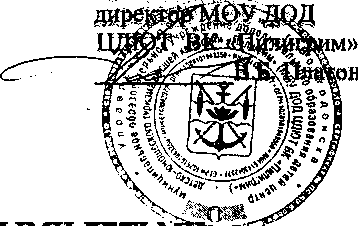 Муниципальное  бюджетное учреждение дополнительного образования«Центр детско- юношеского туризма и краеведения  «Пилигрим» г.Волгодонска(МБУДО «Пилигрим» г. Волгодонска)  «Согласовано»                                                                   Утверждаю  Пед. советом                                                                      Директор МБУДО   «Пилигрим»   МБУДО «Пилигрим»                                                       г.Волгодонска  г.Волгодонска                                                                     __________В.Б.Платонов              Пр. №1 от 28.08.2015г.                                                          «28» августа 2015г                                                                   Положение                                          О работе  с одаренными детьми2015г.1.Общие положении Одаренные дети - это дети* обладающие врождёными высокими интеллектуальными, физическими, художественными, творческими, коммуникативными способностями.Цели и задачиЦель - создание условий для оптимального развития детей.Задачи:выявление одарённых детей с использованием различных диагностик;использование на занятиях дифференциации на основе индивидуальных особенностей детей;отбор средств обучения, способствующих развитию самостоятельности мышления, инициативности и научно-исследовательских навыков, творчества в различной деятельности;развитие у одарённых детей качественно высокого уровня представлений о картине мира.Основные направления работы с одаренными детьми.Создание подсистемы в диагностике одаренности обучающихся и организация эффективного функционирования этой системы.Расширение и совершенствование деятельности психологической службы.Включение проблемы работы с одареными обучающимися как приоритетного направления в системы научно-методической и опытноэкспериментальной  работы  педагогов.Принципы работы с одарёнными детьми.Индивидуализация обучения (наличие индивидуального плана обучения обучающихся - высший уровень).Принцип опережающего обучения.Принцип комфортности в любой деятельности.Принцип разнообразия предлагаемых возможностей для реализации способностей обучающихся.    - Принцип развивающего обучения.1.5 Условия работы с одаренными детьми.1.Осознание   важнсти этой работы каждым в педагогическом коллективе и усиление в связи с этим внимания к проблеме формирования положительной мотивации к учению.2.Создание и постоянное совершенствование методической системы с одаренными обучающимися.3.Признание руководством и коллективом центра того, что реализация системы работы с одаренными обучающимися является одним из приоритетных направлений в его работе.4.Включение в работу с одаренными обучающимися в первую очередь педагогов, обладающих определенными качествами:педагог для одаренного ребенка является личностью, продуктивно реагирующей на вызов, умеющей воспринимать критику и не страдать от стресса при работе с людьми более способными и знающими, чем он сам. Взаимодействие педагога с одаренным ребенком должно быть направлено на оптимальное развитие способностей, иметь характер помощи, поддержки;педагог верит в собственную компетенцию и возможность решать возникающие проблемы; он готов нести ответственность за последствия принимаемых им решений и одновременно ощущает себя человеком, заслуживающим доверия, уверен в своей человеческой привлекательности и состоятельности;педагог считает окружающих способными самостоятельно решать свои проблемы, верить в их дружелюбие и в то, что они имеют положительные намерения, им присуще чувство собственного достоинства, которое следует ценить, уважать и оберегать;- педагог стремится к интеллектуальному самосовершенствованию, охотно работает над пополнением собственных знаний, готов учиться у других и заниматься самообразованием и саморазвитием.1.6. Участниками реализации данного положения являются:Администрация Центра (директор, заместитель);Рабочая группа, состоящая из педагогов, имеющих квалификационные категории, создаваемая сроком на 1 год;Руководители школьных методических кафедр;Педагоги дополнительного образования;Тренеры-преподаватели.1.7. Формы проведения мониторинга реализации положения.2.Организация и функциональное обеспечение положения.Функции директора.Планирование в годовом плане отдельного раздела по работе с одарёнными детьми и контроль его выполнения участниками образовательного процесса.Создание фонда поощрения и материального стимулирования одарённых детей.Функции заместителя директора по УВР.Регулирование и коррекция образовательных процессов, связанных с реализацией данного положения (при необходимости).Организация и проведение семинаров по проблемам работы с одарёнными детьми.Координация действий учителей, работающих с одарёнными детьми.Помощь в разработке индивидуальных образовательных программ для работы с одарёнными детьми.Сбор банка данных по одарённым детям.Функции рабочей группы.Подбор диагностических материалов для выявления одарённых детей.Сбор и систематизация материалов периодической печати и педагогической литературы по данной проблеме.Подготовка методических рекомендаций по работе с одарёнными детьми.Определение критериев эффективности работыФункции  методистов Центра.Оформление материалов по работе с одарёнными детьми на стенде методической работы (диагностики, образцы заданий, результаты участия в мероприятиях и т.д.)Руководство подготовкой творческих отчётов учителей, работающих с одарёнными детьми.2.5. Функции педагогов дополнительного образования и тренеров- преподавателей.Выявление одарённых детей по своим направлениям.Корректировка программ и тематических планов для работы с одарёнными детьми, включение заданий повышенной сложности, творческого уровня.Организация индивидуальной работы с одарёнными детьми.Подготовка обучающихся к конкурсам, викторинам и другим мероприятиям городского, областного и всероссийского уровня.Организация творческих отчётов детейОформление своего опыта работы с одарёнными детьми в виде творческого отчёта для предъявления на педсовете.Консультирование родителей одарённых детей по вопросам развития способностей их детей.ФормыПериодичностьКраеведческие чтения, олимпиады1 раз в годНаучно-практическая конференция1 раз в годСоревнованияпо годовому плануВнутришкольный контроль.по годовому плануТворческие отчёты объединений.1 раз в годТематические конкурсы, выставки.по годовому плану.